APRIL162013AGENDA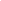 AgendaTuesdayApril 16, 2013Board of Selectmen Meeting Room6:30 p.m.The list of matters are those reasonable anticipated by the Chair, which may be discuss at the meeting.  Not all items may in fact be discussed and other times not listed may be brought up for discussion to the extent permitted by law.Interviews for Town Administrator6:30    Gregory Enos7:00    Richard A. Fenstermaker7:30    David  Gagne1.)     Warrants/Board of Selectmen Business:       Budget Review        Approve minutes of March 21st .       Accept minutes of April 2nd .       Invitation from WBYAA to attend Opening Day Celebration and Parade on Saturday,        April 27th at 10:30 a.m. and request to waive fees for work done on signs, etc.2.)     Public Comment Period:3.)     Administrator’s Report:        Capital Budget recommendations.        Revenue estimates with House Ways & Means Budget Proposal.Executive Session pursuant to MGL Chapter 30A, Section 21 (a), Exception 2. To conduct strategy sessions in preparation for negotiations with nonunion personnel and to conduct… contract negotiations with nonunion personnel; and Exception 3.  To discuss strategy with respect to…litigation if an open meeting may have a detrimental effect on the …litigating position of the public body and the chair so declares.  Roll Call vote.Will not reconvene.